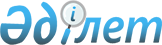 О внесении изменения в решение Катон-Карагайского районного маслихата от 4 октября 2022 года № 21/276-VII "Об определении размера и перечня категорий получателей жилищных сертификатов по Катон-Карагайскому району"Решение Катон-Карагайского районного маслихата Восточно-Казахстанской области от 26 июня 2023 года № 5/55-VIII. Зарегистрировано Департаментом юстиции Восточно-Казахстанской области 1 июля 2023 года № 8879-16
      Катон-Карагайский районный маслихат РЕШИЛ:
      1. Внести в решение Катон-Карагайского районного маслихата от 4 октября 2022 года № 21/276-VII "Об определении размера и перечня категорий получателей жилищных сертификатов по Катон-Карагайскому району" (зарегистрировано в Реестре государственной регистрации нормативных правовых актов за № 30080) следующее изменение:
      приложение 2 указанного решения изложить в новой редакции согласно приложению к настоящему решению.
      2. Настоящее решение вводится в действие по истечении десяти календарных дней после дня его первого официального опубликования Перечень категорий получателей жилищных сертификатов 
      1) Определить перечень категорий получателей жилищных сертификатов по Катон-Карагайскому району:
      ветераны Великой Отечественной войны;
      ветераны, приравненные по льготам к ветеранам Великой Отечественной войны;
      ветераны боевых действий на территории других государств;
      лица с инвалидностью первой и второй групп;
      семьи, имеющие или воспитывающие детей с инвалидностью;
      пенсионеры по возрасту;
      дети-сироты и дети, оставшиеся без попечения родителей, не достигшие двадцати девяти лет, потерявшие родителей до совершеннолетия. При призыве таких лиц на воинскую службу возраст продлевается на срок прохождения срочной воинской службы;
      кандасы;
      лица, лишившиеся жилища в результате экологических бедствий, чрезвычайных ситуаций природного и техногенного характера;
      многодетные матери, награжденные подвесками "Алтын алқа", "Күміс алқа" или получившие ранее звание "Мать-героиня", а также награжденные орденами "Материнская слава" I и II степени, многодетные семьи;
      семьи лиц, погибших (умерших) при исполнении государственных или общественных обязанностей, воинской службы, при подготовке или осуществлении полета в космическое пространство, при спасании человеческой жизни, при охране правопорядка;
      неполные семьи;
      2) востребованные специалисты здравоохранения, образования, культуры, спорта, социального обеспечения и ветеринарии, определяемые на основе анализа статистических наблюдений по статистике труда и занятости, а также с учетом прогноза трудовых ресурсов, формируемых согласно Правил формирования национальной системы прогнозирования трудовых ресурсов и использования ее результатов, утвержденных приказом Министра труда и социальной защиты населения Республики Казахстан от 29 марта 2019 года (зарегистрирован в Реестре государственной регистрации нормативных правовых актов за № 18445).
					© 2012. РГП на ПХВ «Институт законодательства и правовой информации Республики Казахстан» Министерства юстиции Республики Казахстан
				
      Председатель Катон-Карагайского районного маслихата

Б. Болаев
Приложение к решению 
Катон-Карагайский 
районный маслихат 
от 26 июня 2023 года 
№ 5/55-VIIIПриложение 2 к решению 
Катон-Карагайский 
районный маслихат 
от 4 октября 2022 года 
№ 21/276-VII